ПЛАН ЗАСТРОЙКИ КОМПЕТЕНЦИЯ «ТЕХНОЛОГИЯ ПЕРЕРАБОТКИ ДИКОРАСТУЩЕГО ЛЕКАРСТВЕННО-РАСТИТЕЛЬНОГО СЫРЬЯ И ЯГОД»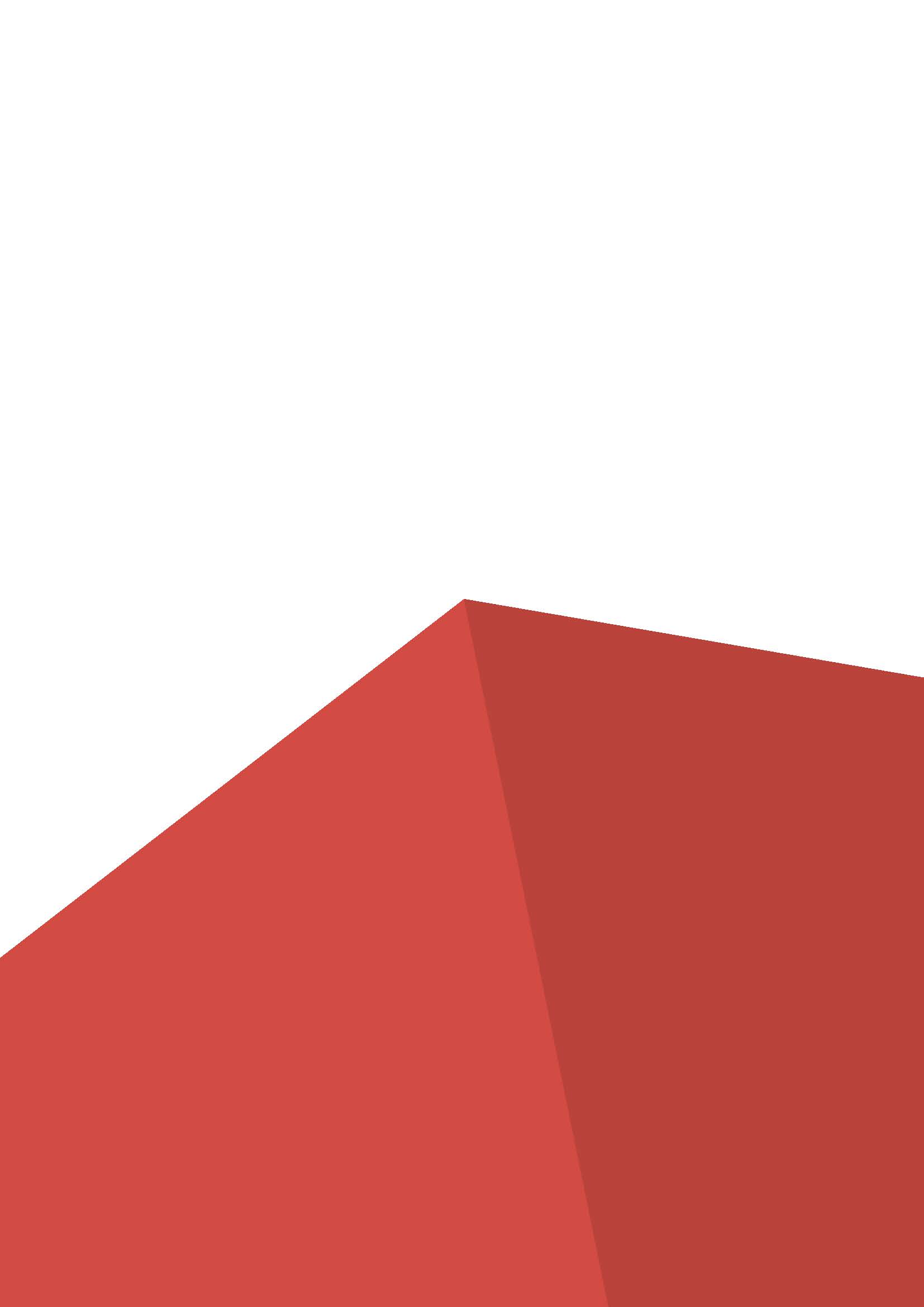 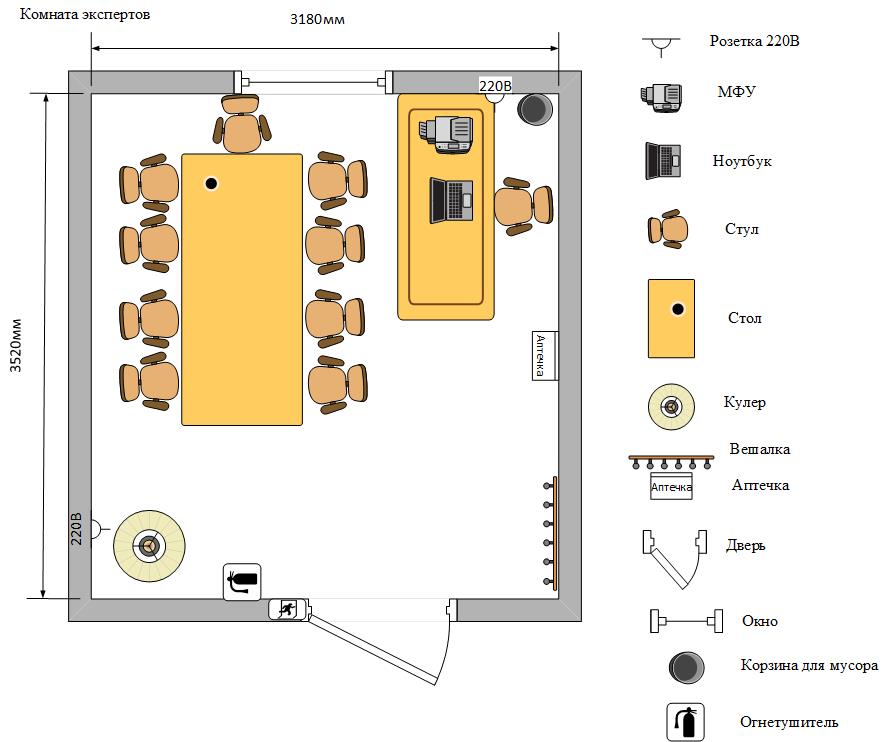 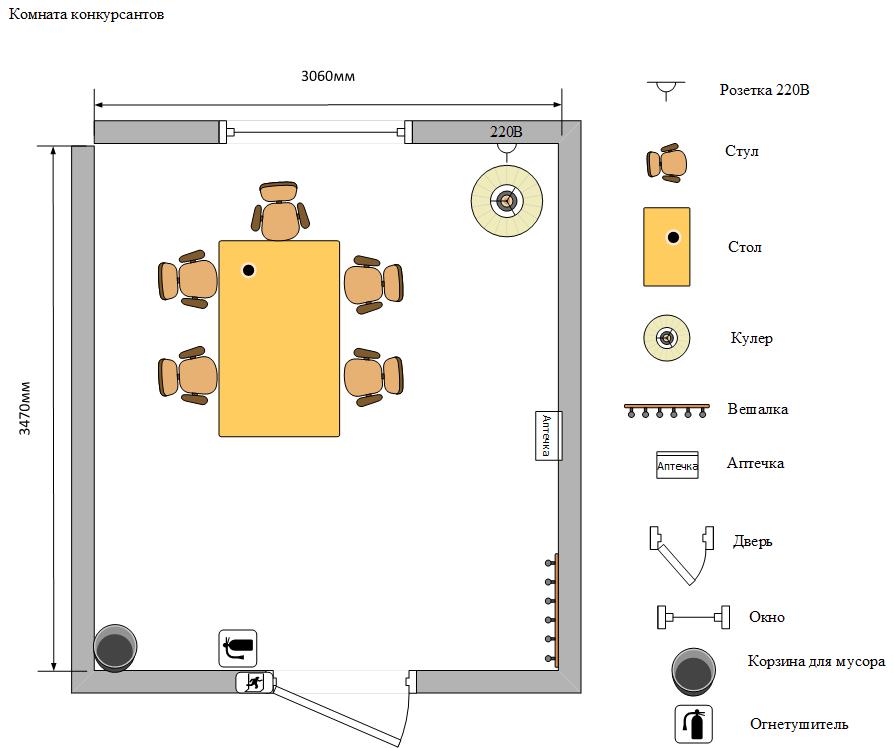 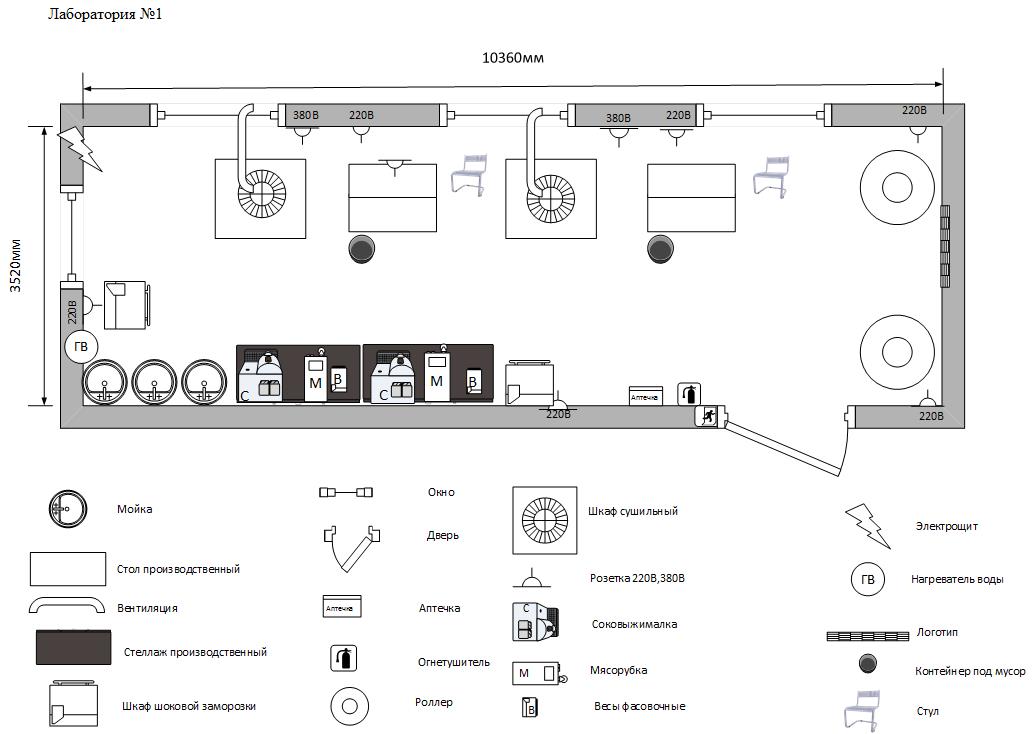 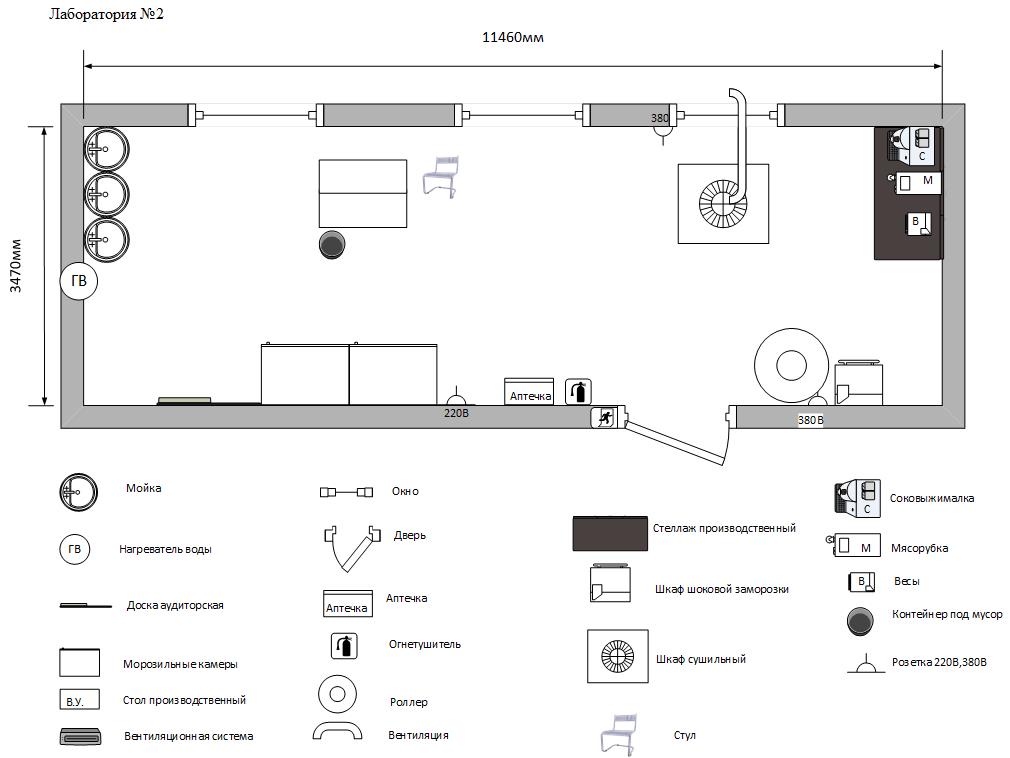 